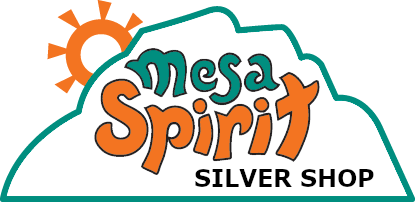 Silver Shop ClosesMarch 22, 2024www.mesaspirit.club/silver